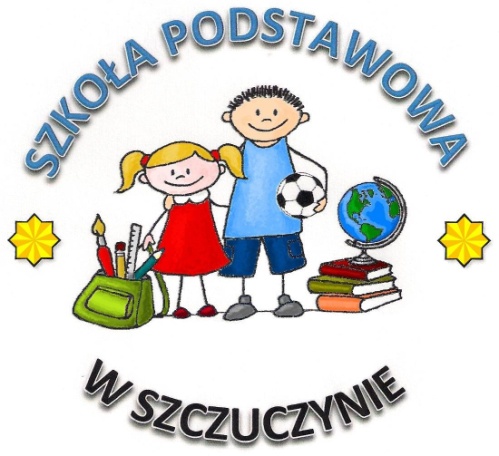 Polityka ochrony dzieci przed krzywdzeniemw Szkole Podstawowej w Szczuczynie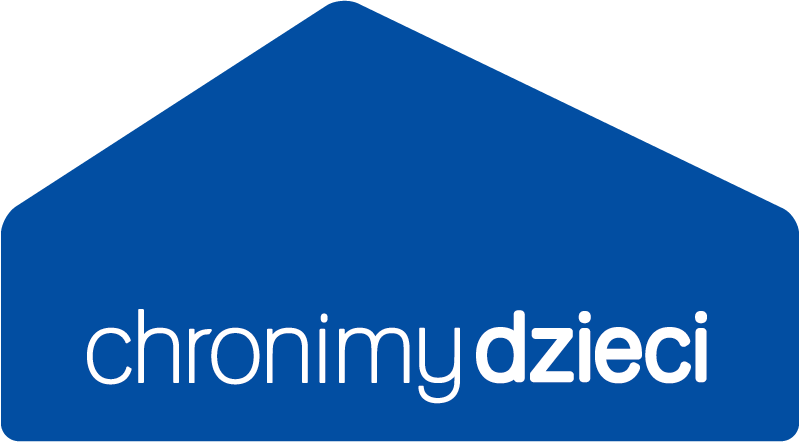 Program certyfikowania placówek edukacyjnych realizującychpolitykę ochrony dzieci przed przemocą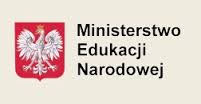 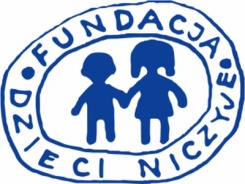 Preambuła     Wszelkie działania podejmowane przez nauczycieli oraz pracowników szkoły podyktowane są dobrem dziecka. Każde dziecko jest traktowane z szacunkiem oraz z uwzględnieniem jego potrzeb. Niedopuszczalne jest stosowanie przez pracownika przemocy wobec dziecka w jakiejkolwiek formie. Wszyscy pracownicy zobowiązani są działać w ramach obowiązującego prawa, swoich kompetencji oraz przestrzegać przepisów i procedur zawartych w niniejszym dokumencie.Rozdział IObjaśnienia terminów§ 1Pracownikiem szkoły jest osoba zatrudniona na podstawie umowy o pracę lub umowy zlecenia.Dzieckiem jest każda osoba w naszej szkole do ukończenia 18 roku życia.Opiekunem dziecka jest osoba uprawniona do reprezentacji dziecka, w szczególności jego rodzic lub opiekun prawny. W myśl niniejszego dokumentu opiekunem jest również rodzic zastępczy.Zgoda rodzica/ opiekuna dziecka oznacza zgodę, co najmniej jednego z rodziców dziecka. Przez krzywdzenie dziecka należy rozumieć popełnienie czynu zabronionego lub czynu karalnego na szkodę dziecka przez jakąkolwiek osobę (rówieśnika, rodzica/ opiekuna, pracownika szkoły) lub zagrożenie dobra dziecka, w tym jego zaniedbywanie, a także poniżanie, ośmieszanie.Krzywdzeniem jest: Przemoc fizyczna- jest to celowe uszkodzenie ciała, zadawanie bólu lub groźba uszkodzenia ciała. Skutkiem przemocy fizycznej mogą być złamania, siniaki, rany cięte, poparzenia, obrażenia wewnętrzne. Przemoc emocjonalna - to powtarzające się poniżanie, upokarzanie i ośmieszanie dziecka, wciąganie dziecka w konflikt osób dorosłych, manipulowanie nim, brak odpowiedniego wsparcia, uwagi i miłości, stawianie dziecku wymagań i oczekiwań, którym nie jest ono w stanie sprostać. Przemoc seksualna - to angażowanie dziecka w aktywność seksualną przez osobę dorosłą. Wykorzystywanie seksualne odnosi się do zachowań z kontaktem fizycznym (np. dotykanie dziecka, współżycie z dzieckiem) oraz zachowania bez kontaktu fizycznego (np. pokazywanie dziecku materiałów pornograficznych, podglądanie, ekshibicjonizm). Zaniedbywanie - to niezaspokajanie podstawowych potrzeb materialnych i emocjonalnych dziecka przez rodzica lub opiekuna prawnego, niezapewnienie mu odpowiedniego jedzenia, ubrań, schronienia, opieki medycznej, bezpieczeństwa, brak dozoru nad wypełnianiem obowiązku szkolnego.Osoba odpowiedzialna za Internet to wyznaczony przez dyrektora szkoły pracownik, sprawujący nadzór nad korzystaniem z Internetu przez dzieci na terenie szkoły oraz nad bezpieczeństwem dzieci w Internecie.Osoby odpowiedzialne za Politykę Ochrony Dzieci to wyznaczeni przez dyrektora szkoły pracownicy sprawujący nadzór nad realizacją Polityki Ochrony Dzieci przed krzywdzeniem w szkole.Dane osobowe dziecka to wszelkie informacje umożliwiające identyfikację dziecka.Zespół interdyscyplinarny - to zespół powoływany przez władze samorządowe (burmistrza) w ramach realizowania przedsięwzięć na rzecz przeciwdziałania przemocy w rodzinie. W skład zespołu wchodzą przedstawiciele jednostek organizacyjnych pomocy społecznej, gminnej komisji rozwiązywania problemów alkoholowych, policji, oświaty, ochrony zdrowia oraz organizacji pozarządowych. W skład zespołu interdyscyplinarnego wchodzą także kuratorzy sądowi. Mogą w nim ponadto uczestniczyć prokuratorzy oraz przedstawiciele podmiotów innych niż wymienione.Zespół interwencyjny - zespół powołany przez dyrektora szkoły w skomplikowanych przypadkach. W skład zespołu wchodzą: osoby odpowiedzialne za Politykę Ochrony Dzieci, pedagog, nauczyciele uczący dziecko, dyrektor, pracownicy mający wiedzę o krzywdzeniu dziecka.Rozdział IIRozpoznawanie i reagowanie na czynniki ryzyka krzywdzenia dzieci§ 2Pracownicy placówki posiadają wiedzę i w ramach wykonywanych obowiązków zwracają uwagę na czynniki ryzyka krzywdzenia dzieci.W przypadku zidentyfikowania czynników ryzyka, pracownicy placówki podejmują rozmowę z rodzicami, przekazując informacje na temat dostępnej oferty wsparcia i motywując ich do szukania dla siebie pomocy.Pracownicy monitorują sytuację i dobrostan dziecka.Rozdział IIIProcedury interwencji w przypadku krzywdzenia dziecka.§ 3W przypadku, gdy pracownik szkoły ma podejrzenie, że dziecko jest krzywdzone, ma obowiązek sporządzić notatkę służbową oraz niezwłocznie powiadomić o tym dyrektora, osobę odpowiedzialną za Politykę ochrony dzieci, pedagoga lub wychowawcę dziecka.§ 4Dyrektor/ osoby odpowiedzialne za Politykę ochrony dzieci przeprowadzają rozmowę z poszkodowanym dzieckiem w celu potwierdzenia zaistniałej sytuacji. Z przebiegu rozmowy sporządzają notatkę.Dyrektor/osoba odpowiedzialna za Politykę ochrony dzieci wzywa osobę podejrzaną o krzywdzenie i informuje ją o podejrzeniu.Pedagog/wychowawca/dyrektor wzywa rodziców/opiekunów dziecka, którego krzywdzenie podejrzewa oraz informuje ich o podejrzeniu.Pedagog sporządza opis sytuacji szkolnej i rodzinnej dziecka na podstawie rozmów z dzieckiem, nauczycielami, wychowawcą i rodzicami oraz plan pomocy dziecku.Plan pomocy dziecku powinien zawierać wskazania dotyczące:podjęcia przez instytucję działań w celu zapewnienia dziecku bezpieczeństwa, w tym zgłoszenie podejrzenia krzywdzenia do odpowiedniej instytucji;wsparcia, jakie placówka zaoferuje dziecku;skierowania dziecka do specjalistycznej placówki pomocy dziecku, jeżeli istnieje taka potrzeba.§ 5W przypadkach bardziej skomplikowanych (dotyczących wykorzystywania seksualnego oraz znęcania się fizycznego i psychicznego o dużym nasileniu) dyrektor powołuje Zespół Interwencyjny, w skład którego mogą wejść: pedagog, wychowawca dziecka, dyrektor, inni pracownicy odpowiadający za Politykę ochrony dzieci lub mający wiedzę o krzywdzeniu dziecka lub o dziecku (dalej jako: Zespół Interwencyjny).Zespół Interwencyjny sporządza plan pomocy dziecku, spełniający wymogi określone w § 4 pkt. 3 Polityki, na podstawie opisu sporządzonego przez pedagoga szkolnego oraz innych, uzyskanych przez członków zespołu, informacji.W przypadku, gdy podejrzenie krzywdzenia zgłosili opiekunowie dziecka, powołanie zespołu jest obligatoryjne. Zespół interwencyjny wzywa opiekunów dziecka na spotkanie wyjaśniające, podczas którego może zaproponować opiekunom zdiagnozowanie zgłaszanego podejrzenia w zewnętrznej, bezstronnej instytucji.        Ze spotkania sporządza się protokół.§ 6Plan pomocy dziecku jest przedstawiany przez pedagoga rodzicom/opiekunom                  z zaleceniem współpracy przy jego realizacji.Pedagog informuje rodziców/opiekunów o obowiązku placówki zgłoszenia podejrzenia krzywdzenia dziecka do odpowiedniej instytucji (prokuratura/policja lub sąd rodzinno-opiekuńczy, lub przewodniczący Zespołu interdyscyplinarnego – procedura „Niebieskiej Karty”.Po poinformowaniu rodziców przez pedagoga - zgodnie z punktem poprzedzającym – dyrektor instytucji składa zawiadomienie o podejrzeniu przestępstwa do prokuratury/policji lub wniosek o wgląd w sytuację rodziny do Sądu Rejonowego, Wydziału Rodzinnego i Nieletnich, lub przesyła formularz „Niebieska Karta – A” do przewodniczącego zespołu interdyscyplinarnego.Dalszy tok postępowania leży w kompetencjach instytucji wskazanych w punkcie poprzedzającym.W przypadku, gdy podejrzenie krzywdzenia zgłosili opiekunowie dziecka,                                a podejrzenie to nie zostało potwierdzone, należy o tym fakcie poinformować opiekunów dziecka na piśmie.§ 7Z przebiegu interwencji sporządza się kartę interwencji, której wzór stanowi załącznik nr 1 do niniejszej Polityki. Kartę załącza się do akt osobowych dziecka.Wszyscy pracownicy szkoły i inne osoby, które w związku z wykonywaniem obowiązków służbowych podjęły informację o krzywdzeniu dziecka lub informacje z tym związane, są zobowiązane do zachowania tych informacji w tajemnicy, wyłączając informacje przekazywane uprawnionym instytucjom w ramach działań interwencyjnych.Rozdział IVZasady ochrony danych osobowych dziecka§ 8Dane osobowe dziecka podlegają ochronie na zasadach określonych w Ustawie z dnia 29 sierpnia 1997 r. o ochronie danych osobowych.Pracownik instytucji ma obowiązek zachowania w tajemnicy danych osobowych, które przetwarza oraz zachowania w tajemnicy sposobów zabezpieczenia danych osobowych przed nieuprawnionym dostępem.Dane osobowe dziecka są udostępniane wyłącznie osobom i podmiotom uprawnionym na podstawie odrębnych przepisów.Pracownik szkoły jest uprawniony do przetwarzania danych osobowych dziecka i udostępniania tych danych w ramach zespołu interdyscyplinarnego, powołanego w trybie Ustawy z dnia 29 lipca 2005 r. o przeciwdziałaniu przemocy w rodzinie.§ 9Pracownik szkoły może wykorzystać informacje o dziecku w celach szkoleniowych lub edukacyjnych wyłącznie z zachowaniem anonimowości dziecka oraz w sposób uniemożliwiający identyfikację dziecka.§ 10Pracownik szkoły nie udostępnia przedstawicielom mediów informacji o dziecku ani jego rodzicach/opiekunie, w  wyjątkowych i uzasadnionych sytuacjach  może skontaktować się z rodzicami/opiekunem dziecka i zapytać go o zgodę na podanie jego danych kontaktowych przedstawicielom mediów. W przypadku wyrażenia zgody, pracownik i szkoły podaje przedstawicielowi mediów dane kontaktowe do rodziców/opiekuna dziecka.Pracownik szkoły nie kontaktuje przedstawicieli mediów z dziećmi.Pracownik szkoły nie wypowiada się w kontakcie z przedstawicielami mediów o sprawie dziecka lub jego opiekuna. Zakaz ten dotyczy także sytuacji, gdy pracownik szkoły jest przeświadczony, że jego wypowiedź nie jest w żaden sposób utrwalana.Pracownik szkoły, w wyjątkowych i uzasadnionych sytuacjach, może wypowiedzieć się w kontakcie z przedstawicielami mediów o sprawie dziecka lub jego opiekuna – po wyrażeniu pisemnej zgody przez opiekuna dziecka.Rozdział VZasady ochrony wizerunku dziecka§ 11Szkoła, uznając prawo dziecka do prywatności i ochrony dóbr osobistych, zapewnia ochronę wizerunku dziecka.§ 12Pracownikowi szkoły nie wolno umożliwiać przedstawicielom mediów utrwalania wizerunku dziecka (filmowanie, fotografowanie, nagrywanie głosu dziecka) na terenie szkoły bez pisemnej zgody rodziców/opiekuna dziecka.W celu uzyskania zgody rodziców/opiekuna dziecka na utrwalanie wizerunku dziecka, pracownik szkoły może skontaktować się z nimi i ustalić procedurę uzyskania zgody. Niedopuszczalne jest podanie przedstawicielowi mediów danych kontaktowych do rodziców/opiekuna dziecka – bez ich wiedzy i zgody.Jeżeli wizerunek dziecka stanowi jedynie szczegół całości, takiej jak zgromadzenie, krajobraz, publiczna impreza, zgoda opiekunów na utrwalanie wizerunku dziecka nie jest wymagana.§ 13Upublicznienie przez pracownika szkoły wizerunku dziecka utrwalonego w jakiejkolwiek formie (fotografia, nagranie audio‑wideo) wymaga pisemnej zgody rodzica lub opiekuna prawnego dziecka.Pisemna zgoda, o której mowa w ust. 1 powinna zawierać informację, gdzie będzie umieszczony zarejestrowany wizerunek i w jakim kontekście będzie wykorzystywany (np., że umieszczony zostanie na stronie szkoły, youtube, facebook w celach promocyjnych).Rozdział VIZasady dostępu dzieci do Internetu§ 14Szkoła, zapewniając dzieciom dostęp do Internetu, jest zobowiązana podejmować działania zabezpieczające dzieci przed dostępem do treści, które mogą stanowić zagrożenie dla ich prawidłowego rozwoju; w szczególności należy zainstalować i aktualizować oprogramowanie zabezpieczające.Na terenie szkoły dostęp dziecka do Internetu możliwy jest pod nadzorem pracownika szkoły na zajęciach komputerowych lub bibliotece.W przypadku dostępu realizowanego pod nadzorem pracownika szkoły, pracownik szkoły ma obowiązek informowania dzieci o zasadach bezpiecznego korzystania z Internetu. Pracownik szkoły czuwa także nad bezpieczeństwem korzystania z Internetu przez dzieci podczas lekcji.§ 15Osoba odpowiedzialna za Internet zapewnia na wszystkich komputerach z dostępem do Internetu na terenie placówki zainstalowane i aktualizowane:oprogramowanie filtrujące treści internetowe,oprogramowanie antywirusowe,oprogramowanie antyspamowe.Wymienione w pkt. 1 niniejszego paragrafu oprogramowania są aktualizowane przez wyznaczonego pracownika szkoły przynajmniej raz w miesiącu.Wyznaczony pracownik szkoły przynajmniej raz w miesiącu sprawdza, czy na komputerach z dostępem do Internetu nie znajdują się niebezpieczne treści. W przypadku znalezienia niebezpiecznych treści, wyznaczony pracownik placówki ustala, kto korzystał z komputera w czasie ich wprowadzenia.Informację o dziecku, które korzystało z komputera w czasie wprowadzenia niebezpiecznych treści, wyznaczony pracownik instytucji przekazuje pedagogowi.Pedagog przeprowadza z dzieckiem, o którym mowa w punktach poprzedzających, rozmowę na temat bezpieczeństwa w Internecie.Jeżeli w wyniku przeprowadzonej rozmowy pedagog uzyska informacje, że dziecko jest krzywdzone, podejmuje działania opisane w rozdziale II niniejszej Polityki.Rozdział VIIKodeks postępowania z dzieckiem. Zasady bezpiecznych relacji personel szkoły – dziecko.§ 16Personel placówki: a) szanuje godność ucznia, jako osoby: akceptuje go, uznaje jego prawa, rozwija samodzielność myślenia i refleksyjność oraz pozwala mu wyrażać własne poglądy, b) pamięta, że pierwszymi i głównymi wychowawcami dzieci są rodzice lub opiekunowie prawni, szanuje ich prawa oraz wspomaga w procesie wychowania, c) traktuje indywidualnie każde dziecko, starając się rozumieć jego potrzeby i wspomagać jego możliwości, d) poprzez działania pedagogiczne i własną postawę, wspomaga ucznia w procesie integralnego rozwoju i doskonalenia oraz czyni go współuczestnikiem i współtwórcą tego procesu, e) wychowuje ucznia w duchu odpowiedzialności za własne czyny i ponoszenia konsekwencji dokonanych wyborów, f) uczy zasad kultury osobistej oraz wpływa na kształtowanie postaw prorodzinnych ucznia, g) wychowuje swoich uczniów w duchu współdziałania i współżycia w grupie, ucząc jednocześnie poszanowania zasad szlachetnego współzawodnictwa. Stosunek pracowników do ucznia cechuje: życzliwość, wyrozumiałość i cierpliwość, a jednocześnie stanowczość i konsekwencja w stosowaniu ustalonych kryteriów wymagań.Pracowników obowiązuje obiektywizm, sprawiedliwość, bezinteresowność i szacunek w traktowaniu i ocenie każdego ucznia bez względu na okoliczności.Rozdział VIIIMonitoring stosowania Polityki§ 171. Dyrektor placówki wyznacza pedagoga szkoły, jako osobę odpowiedzialną za Politykęochrony dzieci w szkole.Osoba, o której mowa w punkcie poprzedzającym, jest odpowiedzialna za monitorowanie realizacji Polityki, za reagowanie na sygnały naruszenia Polityki oraz za proponowanie zmian w Polityce.Osoba, o której mowa w pkt. 1 niniejszego paragrafu, przeprowadza wśród pracowników szkoły, raz w roku, ankietę monitorującą poziom realizacji Polityki. Wzór ankiety stanowi załącznik nr 2 do niniejszej Polityki.W ankiecie pracownicy szkoły mogą proponować zmiany Polityki oraz wskazywać naruszenia Polityki w szkole.Osoba, o której mowa w pkt. 1 niniejszego paragrafu, dokonuje opracowania wypełnionych przez pracowników ankiet. Sporządza na tej podstawie raport z monitoringu, który następnie przekazuje dyrektorowi szkoły.Dyrektor wprowadza do Polityki niezbędne zmiany i ogłasza pracownikom szkoły nowe brzmienie Polityki.Rozdział VIIIPrzepisy końcowe§ 18Polityka wchodzi w życie z dniem jej ogłoszenia.Ogłoszenie następuje w sposób dostępny dla pracowników instytucji, w szczególności poprzez wywieszenie w miejscu ogłoszeń dla pracowników oraz umieszczenie na stronie szkoły www.sp.szczuczyn.pl Załącznik nr 1Polityka ochrony dzieciKARTA INTERWENCJIZałącznik nr 2 Polityka ochrony dzieciMONITORING STANDARDÓW – ankietaWstaw znak „X” przy jednej z wybranych odpowiedzi:Szczuczyn, dn. …………………………Imię i nazwisko dzieckaPrzyczyny interwencji (forma krzywdzenia)Osoba zawiadamiająca o podejrzeniuOpis działań podjętych przez pedagogaData:Data:Działania:Opis działań podjętych przez pedagogaOpis działań podjętych przez pedagogaOpis działań podjętych przez pedagogaSpotkania z rodzicami/ opiekunami dzieckaData:Data:Opis spotkania:Spotkania z rodzicami/ opiekunami dzieckaSpotkania z rodzicami/ opiekunami dzieckaSpotkania z rodzicami/ opiekunami dzieckaForma podjętej interwencji (zakreślić właściwe)Zawiadomienie o popełnieniu przestępstwa,Wniosek o wgląd w sytuację dziecka/rodziny,Inny rodzaj interwencji (jaki?)…………………………………………………………………………………….…………………………………………………………………………………….Zawiadomienie o popełnieniu przestępstwa,Wniosek o wgląd w sytuację dziecka/rodziny,Inny rodzaj interwencji (jaki?)…………………………………………………………………………………….…………………………………………………………………………………….Zawiadomienie o popełnieniu przestępstwa,Wniosek o wgląd w sytuację dziecka/rodziny,Inny rodzaj interwencji (jaki?)…………………………………………………………………………………….…………………………………………………………………………………….Dane dotyczące interwencji (nazwa organu, do którego zgłoszono interwencję)     i data interwencji.Wyniki interwencji: działania organów wymiaru sprawiedliwości/ działania rodzicówData:Działania:Działania:Wyniki interwencji: działania organów wymiaru sprawiedliwości/ działania rodzicówWyniki interwencji: działania organów wymiaru sprawiedliwości/ działania rodzicówWyniki interwencji: działania organów wymiaru sprawiedliwości/ działania rodzicówPytaniataknie1. Czy wiesz, na czym polega program Chronimy Dzieci? 2. Czy znasz standardy ochrony dzieci przed krzywdzeniem, obowiązujące w szkole, w której pracujesz?3. Czy zapoznałeś się z dokumentem Polityka ochrony dzieci przed krzywdzeniem? 4. Czy potrafisz rozpoznawać symptomy krzywdzenia dzieci? 5. Czy wiesz jak reagować na symptomy krzywdzenia dzieci? 6. Czy zdarzyło ci się zaobserwować naruszenie zasad zawartych w Polityce ochrony dzieci przed krzywdzeniem? Jeśli tak, to napisz jakich: ………………………………………………………………………………………………………………………………………………………………………………………………………………………………………………………………………………………………………………7. Czy masz jakieś uwagi/poprawki/sugestie dotyczące Polityki ochrony dzieci przed krzywdzeniem?Jeśli tak, to napisz jakie: ………………………………………………………………………….……………………………………………………………………………………………………………………………………………………………………………………………………………………………………